CALL TO ORDERDISCUSSION ITEMS1.	LIV Design proposal for College & Church Streets (Travis Morgan)2.	On-street Parking (Travis Morgan)3.	Accessory Dwellings (Travis Morgan)4.	Medic Resolution 2023-35.	Closed Session pursuant to NCGS 143-318-11 (3) - attorney-client privilege 6.	Closed Session pursuant to NCGS 143-318-11 (6) - a personnel matterADJOURNIf you require any type of reasonable accommodation as a result of physical, sensory, or mental disability in order to participate in this meeting, please contact Lisa Snyder, Clerk of Council, at 704-889-2291 or lsnyder@pinevillenc.gov. Three days’ notice is required.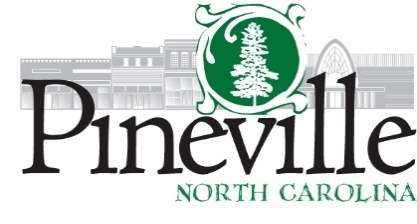 Town Council Work SessionTown Hall Council ChambersMonday, March 27, 2023 AT 6:00 PMhttps://us02web.zoom.us/j/83546577904Agendahttps://us02web.zoom.us/j/83546577904Agenda